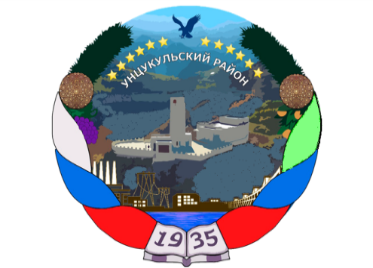  от 15 июня 2023 года                                                                                            №61                                                            РЕШЕНИЕ               Об увековечении памяти Магомедова Магомеда Ахмедовича,               погибшего в ходе специальной военной операции в Украине         В соответствии с Федеральным Законом от 06.10.2003 №131-ФЗ «Об общих принципах организации местного самоуправления в Российской Федерации», Уставом  муниципального района «Унцукульский район», в целях увековечения памяти Магомедова Магомеда Ахмедовича, героически  погибшего в ходе спецоперации на Украине и награжденного  посмертно Указом Президента Российской Федерации Путина В.В. Орденом Мужества,  Собрание депутатов муниципального района                                                              РЕШАЕТ:     1.Увековечить память Магомедова Магомеда Ахмедовича, погибшего в ходе спецоперации на Украине.     2.Присвоить детскому саду №14 «Малютка» в с.Унцукуль  Унцукульского района имя Магомеда Ахмедовича Магомедова.     3.Опубликовать настоящее решение в районной газете «Садовод» и разместить на официальном сайте МО «Унцукульский район в сети Интернет.Председатель Собрания                                      Глава муниципального района__________М.Б.Юсупов                                        __________И.М.Нурмагомедов                                           РЕСПУБЛИКА ДАГЕСТАН                                                                         Унцукульский район                            Собрание депутатов муниципального района                        368950 Республика Дагестан Унцукульский район, п. Шамилькала,                                      ул.М. Дахадаева 3, т. 55-62-87 Email: uncuk_sobranie